Na temelju članka 51. Statuta Grada Svetog Ivana Zeline („Zelinske novine“, broj 7/21), Gradonačelnik Grada Svetog Ivana Zeline donio jeODLUKUo sufinanciranju logopedskih tretmana djece  u razdoblju ožujak – prosinac  2022. godineČlanak 1.Grad Sveti Ivan Zelina sufinancirat će logopedske tretmane djece do navršene 12. godine života s prebivalištem na području Grada Svetog Ivana Zeline u razdoblju ožujak – prosinac 2022. godine, odnosno do utroška iznosa od 20.000,00 kuna, planiranog za istu namjenu u Proračunu Grada Svetog Ivana Zeline za 2022. godinu.Članak 2.Logopedski tretmani za djecu iz članka 1. ove Odluke sufinancirat će se u iznosu od 50,00 kuna po satu, maksimalno 15 sati po djetetu u sufinanciranom razdoblju (ožujak – prosinac 2022.), odnosno do utroška planiranog  proračunskog iznosa od 20.000,00 kuna. Članak 3.Za ostvarivanje prava na sufinanciranje iz članka 2. ove Odluke, potrebno je Gradu Svetom Ivanu Zelini, uz zahtjev roditelja, priložiti:izvod iz matične knjige rođenih ili rodni list za dijeteuvjerenje o prebivalištu djetetauvjerenje o prebivalištu ili presliku osobne iskaznice roditeljadokaz mjerodavnog tijela o potrebi provođenja logopedskog tretmana (mišljenje liječnika pedijatra, specijaliste školske medicine ili logopeda, odnosno zdravstvene ustanove).Grad može, nakon zaprimljenog zahtjeva iz stavka 1. ovog članka, po potrebi, zatražiti i dodatnu dokumentaciju.Članak 4.Novčani iznos sufinanciranja iz članka 2. ove Odluke isplaćivat će se ovlaštenom i za djelatnost obavljanja logopedskih usluga registriranom pružatelju logopedskih usluga početkom mjeseca, a na temelju njegovog ispostavljenog računa za protekli mjesec.Članak 5.Ova Odluka ne odnosi se na:polaznike tretmana u Poluklinici za rehabilitaciju slušanja i govora SUVAG, Zagreb (isto se regulira ugovorom između Grada i iste Poluklinike)polaznike tretmana u Dječjem vrtiću Proljeće, Sveti Ivan Zelina  (Grad,  kao osnivač, osigurava sredstva za plaću logopeda u istom Vrtiću)polaznike tretmana u Udruzi „Srce“, Sveti Ivan Zelina (Grad sufinancira logopedski kabinet u okviru iste Udruge)polaznike tretmana u drugim udrugama, odnosno ustanovama u kojima polaznici tretmana ostvaruju iste po povoljnijim, nepunim cijenama.Članak 6.Ova Odluka stupa na snagu 01. ožujka 2022. godine, a objavit će se u „Zelinskim novinama“, službenom glasilu Grada Svetog Ivana Zeline.									GRADONAČELNIK								                 Hrvoje KošćecREPUBLIKA HRVATSKAZAGREBAČKA ŽUPANIJAGRAD SVETI IVAN ZELINAGRADONAČELNIK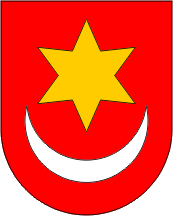 REPUBLIKA HRVATSKAZAGREBAČKA ŽUPANIJAGRAD SVETI IVAN ZELINAGRADONAČELNIKKLASA: 402-07/21-01/07URBROJ: 238-30-02/07-22-2    Sv. Ivan Zelina, 15. veljače 2022. KLASA: 402-07/21-01/07URBROJ: 238-30-02/07-22-2    Sv. Ivan Zelina, 15. veljače 2022. 